EXTRA CREDIT 20 possible pointsWatch one of the four episodes of Secret Millionaire posted on hulu.com.  To earn the full extra credit points, complete a thorough and critical SOAPStone analysis. (Feel free to attach an extra sheet if you need more room for a thorough response.)  Secret Millionaire Episode Title:					            Viewing Notes	   SOAPStone and Non Fiction Film AnalysisAny good composition, whether written, spoken, drawn, or filmed is carefully planned. This composition has integral parts that work together in a complex and subtle arrangement to produce meaning.  SOAPSTone is a method for dissecting the work of the filmmaker and analyzing it in order to talk or write about it more critically and knowledgeably.  SOAPSTone means: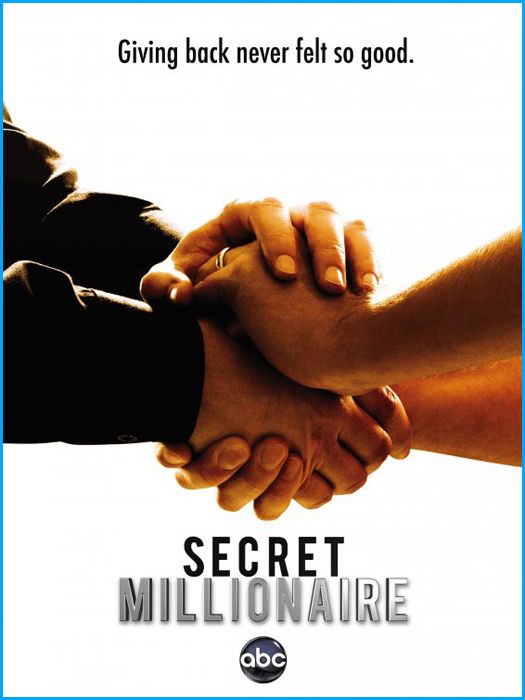 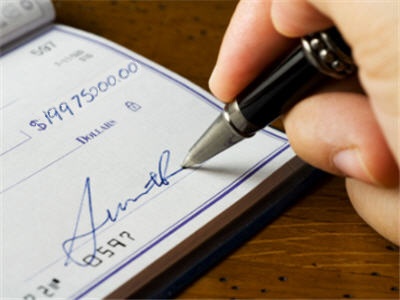 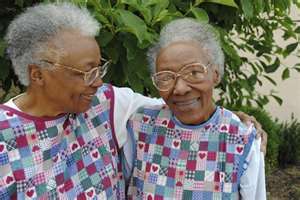 SubjectOccasion   Larger   ImmediateAudiencePurposeSpeakerToneAnalysis:Analysis:Subject: How can you paraphrase the text in a few sentences?Occasion: A composition doesn’t occur in a vacuum; there is a larger occasion that influences the piece and an immediate one that drives the need to speak at this time. What is the larger occasion: ideas, attitudes, emotions, or historical issues that inform this piece?What is the immediate occasion: an event or situation that catches the filmmaker’s attention and triggers a response or need to speak at this time?Audience: To whom is the piece directed?  How do you know?Purpose: Remember, documentary filmmakers construe information in a specific way for a purpose.  What is the point or the message of this piece?  Speaker: Who is the speaker? What can you say about the speaker’s age, situation, social class, etc – what attributes of the speaker influence the perceived meaning of the piece?Tone: What is the attitude of the speaker to the subject?  What words and phrases reveal this tone?Analysis: Choose one or more of the elements above (you believe are key or significant in creating meaning) and explain them with supporting examples, and/or contrast them with another text or a similar subject.